财会监督背景下医院财务管理创新与会计信息质量提升高级研修班招生简章《关于进一步加强财会监督工作的意见》（以下简称《意见》）站在健全党和国家监督体系、推进国家治理体系和治理能力现代化的高度，提纲挈领地提出进一步健全分级负责、上下联动的财会监督体系，构建各类监督有序贯通、相互协调的财会监督工作机制，为新时代财会监督工作谋篇布局、领航定向。我国医疗卫生体制改革要求医院从粗放型规模扩张运营模式逐渐向精细化内涵质量服务型转变。在此背景下，财会监督对公立医院财务管理创新和医院治理有着重要的意义。随着政府会计准则制度的实施、预算绩效管理改革的推进、智能财务的发展，医院经济管理发生了深刻的变化，在新形势下全面加强医院财会监督，提升综合治理效能，构筑起防范财政、财务、会计领域重大风险的“安全堤坝”就显得至为重要。纲举目张，执本末从。北京国家会计学院高度重视财会监督智库研究及培训工作，在前期智库研究成果和医院经济管理高端人才培养实践的基础上，2023年正式推出“财会监督背景下医院财务管理创新与会计信息质量提升”高级研修班，围绕《意见》提出的健全财会监督体系、完善财会监督工作机制以及重点领域财会监督工作如何落到实处、取得实效，探讨医院层面的主要工作和应对措施，分享行业监管经验、三甲医院实践案例、知名专家观点，进一步提升管理效能，为医院高质量发展提供可靠保证。一、培训时间、地点（线下培训+线上同步直播）时间：5月26日-28日（25日全天报到） 地点：北京国家会计学院（北京市顺义区天竺开发区丽苑街9号）二、培训对象1.各省、市卫健委主管财会、审计的负责人或业务骨干；2.全国各医院书记、院长、分管财务副院长、总会计师、总审计师；3.全国各医院财务、运营、经管、绩效、成本核算、内控、审计、人事、物价、医保、收费、信息、资产、设备、医学工程、招标采购、后勤保障等职能部门负责人与业务骨干。三、师资力量本研修班由北京国家会计学院精心组织的财会监督专班师资联袂授课。授课师资来源多样化，配备外部政策制定专家+学院高水平师资+业界实务专家共同组成的师资团队，皆具有深厚理论功底及丰富实践经验。拟聘师资如下：李  英：管理学博士，北京国家会计学院副教授，硕士研究生导师。王晨明：中国财政科学研究院财务会计研究室副研究员，博士。徐元元：中国医学科学院肿瘤医院总会计师兼院长助理，正高级会计师。丁朝霞：中山大学肿瘤防治中心总会计师，正高级会计师、管理学博士。刘雅娟：申康中心委派上海交通大学医学院附属新华医院总会计师。蔡晓峰：阜外医院财务处副处长，高级会计师，全国高端会计人才。郑阳晖：广东省人民医院总会计师，正高级会计师、注册会计师。四、课程内容1.《进一步加强财会监督的意见》解读与案例分析2.医院财会监督水平的提升路径3.推进预算绩效管理，落实预算监督评价4.虚实结合，切实提升医院内控工作成效5.医院采购与资产管理6.发挥财会监督职能，提升医院运营合规水平7.财会监督背景下医院会计信息质量提升五、会务咨询北京国家会计学院：电话：010-64505065           联系人：吴老师会务组联系方式：电话：0531-66895038          联系人：栾主任手机：18906440209（微信同号）E--mail：18906440209@163.com六、收费标准及缴费方式1.培训费：人民币3600元/人（含培训费、场地费、结业证书等费用）。2.餐费：120元/人/天（自助餐）；住宿：普通单人间340元/天。（住宿费用含游泳、健身、净娱乐、宽带上网等费用）。退房时间截止到每天下午14点，14点到18点退房收取半天房费，18点后退房按照全天房费收取。3.提前汇款或报到时直接缴纳现金或者现场刷银行卡、信用卡。七、结业及考核完成全部课程学习，经考核合格，颁发北京国家会计学院电子结业证书。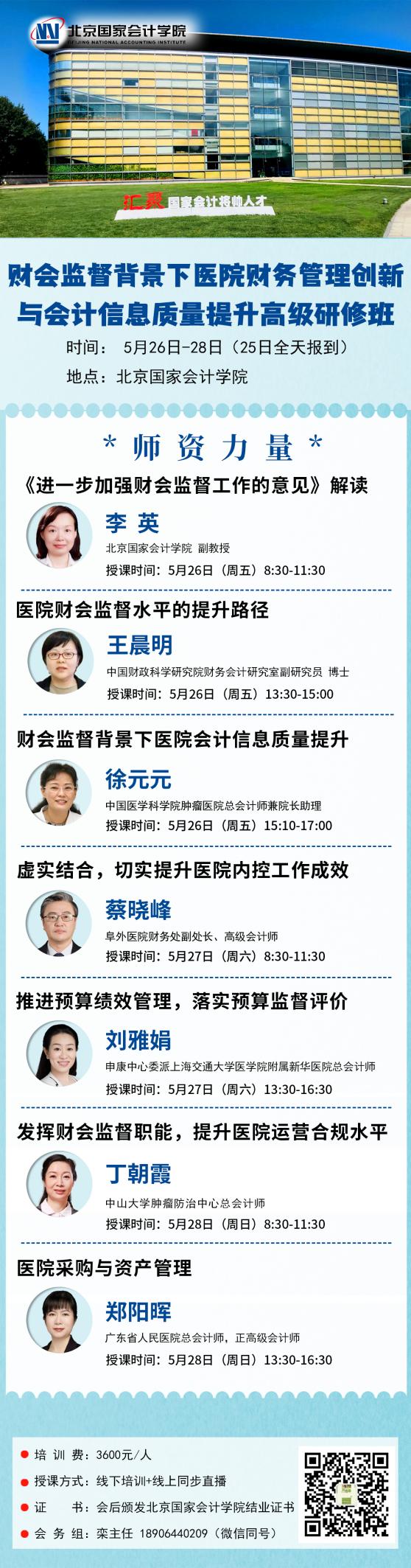 